§460.  Conveyance of land abutting a road or wayA conveyance of land which abuts a town or private way, county road, highway or proposed, unaccepted way laid out on a subdivision plan recorded in the registry of deeds shall be deemed to convey all of the grantor's interest in the portion of the road or way which abuts the land, except:  [PL 1987, c. 385, §3 (RPR).]1.  Proposed, unaccepted ways.  With respect to a proposed, unaccepted way laid out on a subdivision plan recorded in the registry of deeds, those rights provided to owners of other lots in the subdivision by Title 23, section 3031; and[PL 1987, c. 385, §3 (NEW).]2.  All roads and ways.  With respect to a town or private way, county road or highway, an easement of access necessary to provide ingress and egress to property adjoining the town or private way, county road or highway which shall be preserved, unless the grantor expressly reserves his title to the road or way by a specific reference to the road or way contained in the conveyance.[PL 1987, c. 385, §3 (NEW).]SECTION HISTORYPL 1973, c. 505 (NEW). PL 1975, c. 416 (AMD). PL 1987, c. 385, §3 (RPR). The State of Maine claims a copyright in its codified statutes. If you intend to republish this material, we require that you include the following disclaimer in your publication:All copyrights and other rights to statutory text are reserved by the State of Maine. The text included in this publication reflects changes made through the First Regular and First Special Session of the 131st Maine Legislature and is current through November 1. 2023
                    . The text is subject to change without notice. It is a version that has not been officially certified by the Secretary of State. Refer to the Maine Revised Statutes Annotated and supplements for certified text.
                The Office of the Revisor of Statutes also requests that you send us one copy of any statutory publication you may produce. Our goal is not to restrict publishing activity, but to keep track of who is publishing what, to identify any needless duplication and to preserve the State's copyright rights.PLEASE NOTE: The Revisor's Office cannot perform research for or provide legal advice or interpretation of Maine law to the public. If you need legal assistance, please contact a qualified attorney.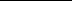 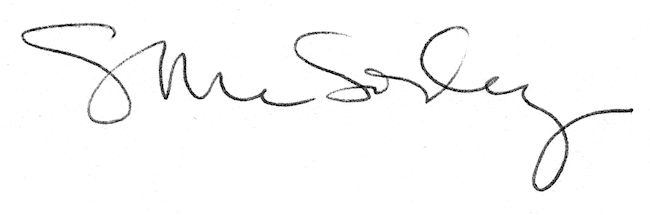 